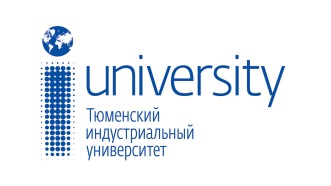 МИНОБРНАУКИ РОССИИФедеральное государственное бюджетное образовательное учреждение высшего образования«Тюменский индустриальный университет» (ТИУ)СПРАВКАоб обучении иностранного гражданина (лица без гражданства) по очной форме в образовательной организации высшего образования по основной профессиональной образовательной программе, имеющей государственную аккредитациюВыдана ______________________________________________________________________________________(фамилия, имя, отчество (при наличии)пол: ______, гражданство: ____________________, дата рождения: число ______ месяц ______ год ______, место рождения: __________________________________документ, удостоверяющий личность: _________________________________________________________серия ______ номер ______________ выдан: число ______ месяц ______ год ______кем выдан _________________________________________________________________________________в том, что он (она) обучается в профессиональной образовательной организации/образовательной организации высшего образования Федеральное государственное бюджетное образовательное учреждение высшего образования «Тюменский индустриальный университет»(полное наименование образовательной организации)на ____ курсе по очной форме обучения по направлению подготовки (специальности) _____________________________________________________________________________________________(наименование направления (специальности), код)_____________________________________________________________________________________________N ______________ дата: число ______ месяц ______ год ______                                  (номер и дата (число, месяц, год) приказа о зачислении)по основной профессиональной образовательной программе ______________________________________________________________________________________________________________________________________,(полное наименование профессиональной образовательной программы)утвержденной _____________________________________________________________________________________________________________________________________________________________________________,(наименование, дата и номер утвердившего нормативного правового акта)имеющей государственную аккредитацию: свидетельство N ___________________________________Срок окончания обучения "______" ______________ 20______ г.Справка выдана для представления в УВМ УМВД России по Тюменской области(наименование территориального органа МВД России)Директор института:_______________         _____________________________________________________                (подпись)                                                                                                     (расшифровка подписи)М.П.